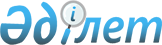 Жаңақорған аудандық мәслихаты шешімінің күші жойылды деп тану туралыҚызылорда облысы Жаңақорған аудандық мәслихатының 2020 жылғы 21 тамыздағы № 381 шешімі. Қызылорда облысының Әділет департаментінде 2020 жылғы 26 тамызда № 7596 болып тіркелді
      "Қазақстан Республикасындағы жергілікті мемлекеттік басқару және өзін-өзі басқару туралы" Қазақстан Республикасының 2001 жылғы 23 қаңтардағы Заңының 6-бабына және "Құқықтық актілер туралы" Қазақстан Республикасының 2016 жылғы 6 сәуірдегі Заңының 27-бабына сәйкес, Жаңақорған аудандық мәслихаты ШЕШІМ ҚАБЫЛДАДЫ:
      1. "Жаңақорған аудандық мәслихат аппараты" мемлекеттік мекемесінің қызметтік куәлігін беру Қағидаларын және оның сипаттамасын бекіту туралы" Жаңақорған аудандық мәслихатының 2017 жылғы 11 мамырдағы № 05-16/125 шешімінің (нормативтік құқықтық актілерді мемлекеттік тіркеу Тізілімінде № 5856 болып тіркелген, 2017 жылы 14 маусымда Қазақстан Республикасы нормативтік құқықтық актілерінің Эталондық бақылау банкінде жарияланған) күші жойылды деп танылсын.
      2. Осы шешім алғашқы ресми жарияланған күнінен бастап қолданысқа енгізіледі.
					© 2012. Қазақстан Республикасы Әділет министрлігінің «Қазақстан Республикасының Заңнама және құқықтық ақпарат институты» ШЖҚ РМК
				
      Жаңақорған аудандық мәслихатының кезекті ХLVІІІ сессиясының төрағасы 

Н. Колжанов

      Жаңақорған аудандық мәслихат хатшысы 

Е. Ильясов
